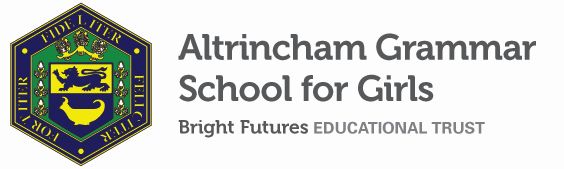 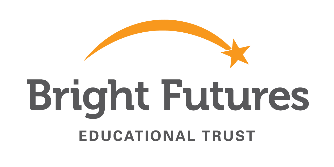 ALTRINCHAM GRAMMAR SCHOOL FOR GIRLSTEACHER OF MUSICMPR/UPRPart-Time (0.2 to 0.3 FTE) Required for 1 September 2019 (or January 2020, if necessary)The Bright Futures Educational Trust (BFET) is a partnership of schools based in the North West.  The Trust’s vision is the best for everyone, the best from everyone.  Our values of community, passion and integrity are at the heart of everything we do. There are currently seven schools within the Trust.  BFET is committed to providing all staff with the training and support they need to be the best in their profession. Benefits include: working cross-phase, knowledge exchange between our schools and the opportunity to work with some of the most inspiring colleagues in their profession.Altrincham Grammar School for Girls (AGGS) was in the first cohort of schools to be designated a National Teaching School in 2011. AGGS is the lead school in the “Alliance for Learning”. Our teaching school alliance comprises schools of every type and phase, plus universities, throughout a wide geographical area.  The impact of teaching school activities is felt within the Trust and far beyond.  We have a reputation for excellence regionally and nationally, of which we are very proud. The successful candidates must be willing to engage in the school’s commitment to developing AGGS as a centre of excellence for teaching and learning.A well-qualified musician is required to teach music, primarily at key stage three. He/she would be expected to contribute to the extra-curricular life of the school, for example in directing our enthusiastic Junior Choir (Years 7 and 8). The ability to play the piano well would be an advantage. The ideal candidate will be well-qualified and enthusiastic, with a desire to support the ethos and aims of the department. Interest and experience of developing music technology within the curriculum would be advantageous, though not a pre-requisite.Music has a high profile at the school and there is an extensive programme of fifteen extra-curricular activities including several orchestras, choirs, bands and ensembles.  Concerts are given regularly, both in school and as outreach opportunities.  Choirs and instrumental groups have toured abroad in Europe and Asia.  Exciting joint projects with the Northern Chamber Orchestra and the Hallé have taken place and, in 2018, in conjunction with the drama and dance departments, the musical ‘Oliver’ was successfully staged.All pupils in Years 7 and 8 study music for three periods per 10-day cycle at key stage three and for two periods per cycle in Year 9, after which, it becomes an option at GCSE and A level.  Currently there are sixteen pupils studying GCSE and five students at A level. In the most recent set of examinations, our A level music students all achieved at least a grade A and the vast majority of our GCSE students achieve grades 7 to 9.The department is well resourced with two teaching rooms, both of which are equipped with 15 Casio keyboards.  One of these rooms is also equipped with 15 computers and both Sibelius and Cubase software is installed.  In addition there are five practice/teaching rooms where the 14 visiting music staff give individual instrumental lessons.  There is currently one other full-time music teacher in addition to the Head of Music.School-wide ResponsibilitiesBeing aware of and acting upon relevant school policies and, in particular, those associated with child protection/safeguarding children and health and safety issues.Being responsible for maintaining a clean and tidy environment.Attending relevant meetings as required.Acting as a role model for the pupils in school.Acting as an ambassador for school and ensuring that the school’s high standards are promoted at all times.Additional Specific ResponsibilitiesCarry out the duties of a form tutor.Support the school in its music concerts, open evenings and award evenings, entrance examinations and outreach events.Support the school in its entrance examination.General DutiesCarry out a share of supervisory duties in accordance with published schedules.  Fulfil the conditions of employment of school teachers as laid down in the Pay and Conditions Document.Any other relevant duties requested by the Principal.Probationary periodYour appointment is subject to a six month probationary period.  At the end of this period, providing your service has been satisfactory, your appointment will be confirmed.  If your service is not satisfactory your employment may be terminated within the probationary period.Copies of the job description and application forms are available from the school website or by email (recruitment@aggs.bfet.uk). The closing date for applications is Monday 17 June 2019. Applications are welcome electronically or by post and should be emailed to recruitment@aggs.bfet.uk and addressed to Mrs C Williams. Interviews are to be held later in the week beginning 17 June 2019. Applicants who are not contacted during this period may assume that they have not been successful but are thanked for their interest.  Unfortunately, we are unable to provide feedback to unsuccessful applicants who are not called for interview.If invited for interview, candidates are required to bring original copies of the following documents which we need to have sight of on the interview day:Degree certificateQTS CertificatePhoto ID (passport and driving licence)Two other forms of identification that verify your name, address and date of birth. e.g. birth certificate, marriage certificate, bank or credit card statement, utility bill. Evidence of MPS - recent payslip and school salary notification letter stating where you are on the pay scale (if applicable)Evidence of threshold/UPS (if applicable)Person Specification for Teacher of MusicThe skills and attributes listed above will be assessed through:The application form, a lesson observation and any relevant task.A formal interview along with supporting evidence from their referees.ADDITIONAL INFORMATIONFurther information about the school, a copy of the school’s prospectus and the most recent OFSTED inspection are available from the school’s website.BFET is committed to safeguarding and promoting the welfare of children and young people and expects all staff to share this commitment.  Any successful applicant will be required to undertake an Enhanced Disclosure check by the DBS.  This post is exempt from the Rehabilitation of Offenders Act 1974.EssentialDesirableQualifications,Educational,TrainingGood honours degree in music.QTSRecent relevant in-service training.Relevant ExperienceSuccessful experience of teaching music at key stage three. Good pianist and accompanist.Ability to confidently direct choirs.Knowledge of teaching music to GCSE/A levelKnowledge, skills,abilitiesOutstanding oral and written communication skills.Ability to exercise effective behaviour management and encourage good behaviour.Ability to generate enthusiasm for the subject and for learning in general.Ability to work as part of a team.Excellent ICT skills.Up to date subject knowledge and of current resources for music teaching.Ability and willingness to accompany hymns in assembly.Ability to plan, organise, review and adapt.Knowledge of SIMS or similar.SafeguardingCommitment to demonstrating a responsibility for safeguarding and promoting the welfare of young people.Teaching SchoolA commitment to further training and a willingness to participate in the relevant CPD programmes.Willingness for lessons to be observed as part of our school monitoring processes and Teaching School brief (e.g. learning walks)Positive view/ideas on contributions to language college status/teaching school status.OthersCommitment to the aims and ethos of the school.Involvement in school working parties or research groups.Willingness to be involved in extra-curricular activities.Commitment to pastoral care.A commitment to maintaining confidentiality and discretion inside and outside school.Flexibility and a willingness to be involved in change.Commitment to staff development.A positive approach to challenges, which seeks solutions to problems and addresses difficulties with cheerfulness and good humour.